Cultural Equity Alliance Resources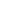 Guiding Principles for Cultural EquityThe Guiding Principles for Cultural Equity were developed, and are being promoted, by the Cultural Equity Alliance to provide the Iowa Department of Human Services and its partners with a framework for reducing disparities in the child welfare system.  The Guiding Principles represent culturally and linguistically appropriate services, when strategically implemented, promote equity for families in the child welfare system. Guiding Principles for Cultural EquityFile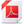 CultureVisionCultureVision is a comprehensive database that allows users to easily find information about the specific cultural and ethnic behaviors, beliefs and practices of diverse populations. While targeted towards medical professionals, the cultural information is relevant for those in the human services field.     Go to www.crculturevision.com     Login: Iowa        Password: diversityRace: The Power of an Illusion Learning ExchangeRace: The Power of an Illusion Learning Exchange is a 1-day learning exchange designed to increase understanding of the intersections of race, equity and child welfare.  In a safe environment, community partners, colleagues and stakeholders in the child welfare system come together to explore and have courageous conversations about how the notion of race affects attitudes, beliefs and behaviors.Race: The Power of an Illusion Learning Exchange brochureFileContinuing Courageous Conversations - Race: The Power of an Illusion (RPI) Follow-Up MeetingContinuing Courageous Conversations - Race: The Power of an Illusion (RPI) Follow-up Meeting is an initiative developed to meet the requests of RPI attendees for an opportunity to build ongoing community conversations. Approximately a month after attending an RPI, a Follow-up Meeting is scheduled for those participants who choose to attend. At that initial meeting, participants receive support and a toolkit from an RPI facilitator to assist them in moving forward as they determine how to work together to resolve issues of concern in their communities.Race: The Power of an Illusion Learning Exchange brochureFileChampions of the Guiding PrinciplesThe Champions of the Guiding Principles are a group of individuals committed to improving Iowa’s child welfare system.  Champions will make presentations explaining and promoting the Guiding Principles to interested agencies or groups, at a time and location convenient to the audience.Champions of the Guiding PrinciplesFileToolkit for Courageous ConversationsThe Toolkit for Courageous Conversations was developed in conjunction with the University of Iowa, to provide a resource “kit” with ideas, exercises and activities to increase global cultural knowledge and skills, and capacity for courageous conversations around race and ethnicity, within a group or agency.  Toolkit activities are designed to guide participants through learning exercises in 20 - 45 minutes. Toolkit for Courageous ConversationsFileWebinarsThree webinars, created in conjunction with the University of Northern Iowa, allow viewers to quickly and conveniently learn more about the following topics: The Changing Demographic of Iowa and Implications for the Child Welfare SystemWorking Effectively with Hispanics in Iowa’s Child Welfare SystemWorking with Human Services Interpreters through In-Person and Telephone Methods.The Changing Demographic of Iowa and Implications for the Child Welfare SystemRefined Video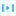 Working Effectively with Hispanics in Iowa’s Child Welfare SystemRefined VideoWorking with Human Services Interpreters through In-Person and Telephone MethodsRefined VideoCultural Equity Resources for IowaThe Cultural Equity Resources for Iowa Facebook Page provides easily accessible and current information related to data, research, training opportunities, and publications focused on disparity and disproportionality in the child welfare system.       https://www.facebook.com/CulturalEquityResourcesforIowa/ 